Review Test Submission: Chapter 6 GoetschContentQuestion 11 out of 1 pointsQuestion 21 out of 1 pointsQuestion 31 out of 1 pointsQuestion 41 out of 1 pointsQuestion 51 out of 1 pointsQuestion 61 out of 1 pointsQuestion 71 out of 1 pointsQuestion 81 out of 1 pointsQuestion 91 out of 1 pointsQuestion 101 out of 1 pointsQuestion 111 out of 1 pointsQuestion 121 out of 1 pointsQuestion 131 out of 1 pointsQuestion 141 out of 1 pointsQuestion 151 out of 1 pointsWednesday, February 10, 2016 1:38:47 PM ESTUserKelsey BradleyCourse2016SP*IET*422*301 (Ind Safe Stand & Enfo)TestChapter 6 GoetschStarted2/10/16 1:33 PMSubmitted2/10/16 1:38 PMStatusCompletedAttempt Score15 out of 15 points  Time Elapsed4 minutes out of 1 hourInstructionsYou have 30 minutes to complete this quiz.A standard is an operational principal, criteria, or requirement, or a set of these combinations.A temporary variance may be issued to an employer when there is not enough time to comply with the standard.Once a standard has been passed, it becomes effective on the date prescribed.OSHA has only one purpose, to encourage employers and employees to reduce workplace hazards.What are the three different types of action OSHA may utilize to maintain safety and health standards?The general duty clause of the OSHAct requires that employers provide a workplace that is free from hazards that are likely to harm employees.Which of the following statements was the purpose of the congress passing the OSHAct in 1970?The record keeping and reporting requirements of the OSHAct apply to employers with which of the following?Since the early 1970s, the most significant legislation passed has been the Occupational Safety and Health Act (OSHA) of 1970.Under the OSHAct, employees have the following rights except which of the following?The OSH Act covers all employees in all 50 states, the District of Columbia, Puerto Rico, and all other territories that fall under the jurisdiction of the United States government.OSHA is not required to post materials but is required to communicate orally about safety and health issues that concern employees.Once a standard is passed, an employer who is opposed to the standard must file an appeal in which of the following?Ad hoc committees and standing committees deal with the same issues.OSHA can only make recommendations concerning penalties and citations when employers are found guilty of violations.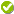 